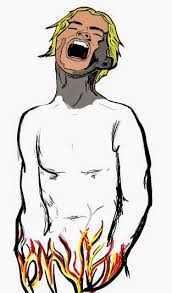 Potete urlare di meno, per favore?Urla il cielogonfio di pioggia.Urlano i fiumistracolmi d’acqua.Urla il boscodivorato dalle fiamme.Urlano le montagneprofanate dal turismo.Urlano i vecchi malatiin un rigurgito di vita.Urlano i bambinifigli di genitori consenzienti.Urla lo sposinoquando viene come un lupo.Urlan le verginiquando scoprono il mondo.Urla il cuboche vuol esser rotondo.Urla il coglionedel piano di sopra.Urla il professoreall’alunno svogliato.Urlano gli odiatori della retelame grezze in uno scarso italiano.Urlan le invidieche crean rancori.Urla il ricordodi giorni migliori.urla rabbioso il bastoneche picchia il somaro.Urlano i mozziconilanciati dalle auto in corsa.Urlano i muri delle scuolevecchi e scricchiolanti.Urla colpevoleil cazzo dello stupratore.Urla anche il silenziorinchiuso tra queste mura.Urla questo pomeriggiotroppo corto per i miei pensieri.Urla torridelaide e disperate.Urla infantilisempre più spesso annoiate.Urlan le personeche non hanno più parole.Urla istericheridotte in mille pezzi.Urla cupedal profondo del cuore.Urla solitariesenza un briciolo d’amore.Urlano le frustrazionidi una vita senza senso.Urlano i regimiper mantenere il consenso.Tizzoni d’inferno,direbbe Tex Willer,serpenti a sonagli,sibili affievolititrasformatiin orrendi gorgheggi,potete urlare di meno,per favore?Un sorriso,un pianto,un sogno,una carezza.Alcuni ci mettono l’impegno,altri la voglia.Taluni la caparbietà.Per ultimo, qualcuno,ci mette l’istintoper cercare di coglierel’emozione nelle cose,e non la fragilità intrinsecadi queste urla.Lo diceva anche una mia amica,scampata miracolosamenteal disastro.